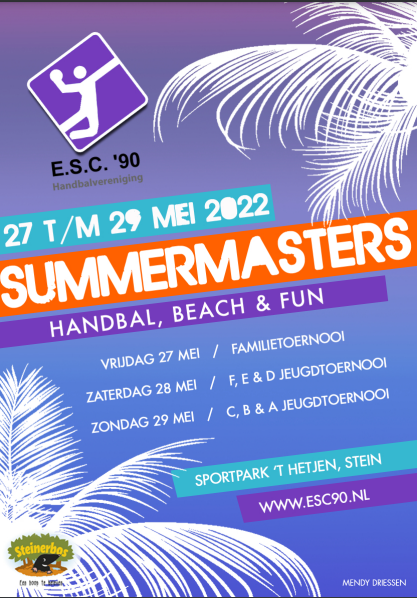 Vrijdag 27 mei 2022:	Samenstelling team: minimaal 2 dames verplicht!!!Het programma en meer informatie is te vinden op onze website http://www.esc90.nlBij dit familietoernooi is meedoen en gezelligheid belangrijker dan winnen!LET OP:Ieder team dient voor een scheidsrechter met enige handbalkennis te zorgen, die 2 à 3 wedstrijden dient te fluiten!!!CategorieGeboortejaarAantal deelnemersAantal deelnemersKwalificatieKwalificatieKwalificatieDamesHerenAantal actieve handballersAantal handballers actief geweestAantal NIET handballersF-jeugd2013 of jongerE-jeugd2011 of 2012D-jeugd2009 of 2010C-jeugd2007 of 2008B-jeugd2005 of 2006A-jeugd2004,2003 of 2002Seniorvoor 2002Senior+voor 1970